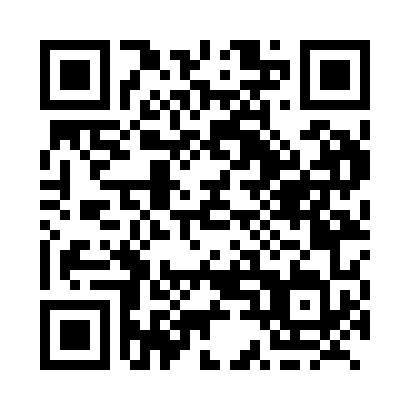 Prayer times for Beauval, Saskatchewan, CanadaWed 1 May 2024 - Fri 31 May 2024High Latitude Method: Angle Based RulePrayer Calculation Method: Islamic Society of North AmericaAsar Calculation Method: HanafiPrayer times provided by https://www.salahtimes.comDateDayFajrSunriseDhuhrAsrMaghribIsha1Wed3:185:281:086:198:4810:582Thu3:175:261:076:218:5010:593Fri3:165:241:076:228:5211:004Sat3:155:221:076:238:5411:015Sun3:145:201:076:248:5511:026Mon3:135:181:076:258:5711:027Tue3:125:161:076:268:5911:038Wed3:115:141:076:279:0111:049Thu3:105:121:076:289:0311:0510Fri3:095:101:076:309:0511:0611Sat3:085:081:076:319:0711:0712Sun3:075:061:076:329:0911:0813Mon3:065:041:076:339:1011:0914Tue3:055:031:076:349:1211:1015Wed3:045:011:076:359:1411:1116Thu3:034:591:076:369:1611:1217Fri3:024:571:076:379:1711:1218Sat3:024:561:076:389:1911:1319Sun3:014:541:076:399:2111:1420Mon3:004:531:076:409:2211:1521Tue2:594:511:076:419:2411:1622Wed2:594:501:076:429:2611:1723Thu2:584:481:076:429:2711:1824Fri2:574:471:076:439:2911:1825Sat2:574:451:086:449:3011:1926Sun2:564:441:086:459:3211:2027Mon2:564:431:086:469:3311:2128Tue2:554:421:086:479:3511:2229Wed2:544:411:086:479:3611:2230Thu2:544:391:086:489:3811:2331Fri2:544:381:086:499:3911:24